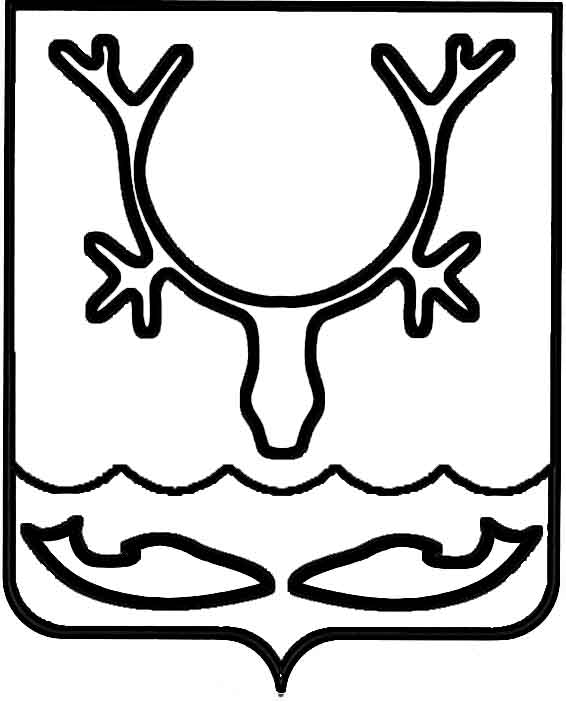 Администрация МО "Городской округ "Город Нарьян-Мар"ПОСТАНОВЛЕНИЕот “____” __________________ № ____________		г. Нарьян-МарОб утверждении Положения о порядке предоставления грантов начинающим предпринимателям на создание собственного бизнесаРуководствуясь Бюджетным кодексом Российской Федерации,  Федеральными законами от 06.10.2003 № 131-ФЗ "Об общих принципах организации местного самоуправления в Российской Федерации", от 24.07.2007             № 209-ФЗ "О развитии малого и среднего предпринимательства в Российской Федерации", в целях реализации муниципальной программы муниципального образования "Городской округ "Город Нарьян-Мар" "Создание условий для экономического развития", утвержденной постановлением Администрации МО "Городской округ "Город Нарьян-Мар" от 11.10.2013 № 2061, Администрация МО "Городской округ "Город Нарьян-Мар"П О С Т А Н О В Л Я Е Т:1.	Утвердить Положение о порядке и условиях предоставления грантов начинающим предпринимателям на создание собственного бизнеса (Приложение).2.	Настоящее постановление вступает в силу со дня его официального опубликования.ПриложениеУТВЕРЖДЕНОпостановлением Администрации МО "Городской округ "Город Нарьян-Мар"от 05.10.2015 № 1137Положение о порядке и условиях предоставления грантов начинающим предпринимателям на создание собственного бизнесаОбщие положения1.1.	Настоящее Положение определяет порядок и условия предоставления грантов начинающим предпринимателям на создание собственного бизнеса (далее – грант) в рамках реализации муниципальной программы "Создание условий                     для экономического развития", утвержденной постановлением Администрации МО "Городской округ "Город Нарьян-Мар" от 11.10.2013 № 2061 (далее – Программа).1.2.	Целью предоставления грантов является поддержка субъектов малого и среднего предпринимательства на территории МО "Городской округ "Город Нарьян-Мар" на начальной стадии создания и развития бизнеса.1.3.	Для целей реализации настоящего Положения используются следующие основные понятия:-	грант – это денежные средства бюджета МО "Городской округ "Город Нарьян-Мар" (далее – городской бюджет), предоставляемые начинающим предпринимателям в форме субсидий на условиях софинансирования целевых расходов на создание (развитие) собственного бизнеса в виде разового платежа;-	начинающие предприниматели – юридические лица и индивидуальные предприниматели, относящиеся к субъектам малого и среднего предпринимательства в соответствии с законодательством Российской Федерации, с момента регистрации которых в качестве юридического лица или индивидуального предпринимателя прошло не более одного календарного года;-	конкурсная комиссия – комиссия по отбору получателей поддержки                    из бюджета МО "Городской округ "Город Нарьян-Мар" в рамках Программы, созданная в порядке, установленном Администрацией муниципального образования "Городской округ "Город Нарьян-Мар".1.4.	Гранты предоставляются на конкурсной основе.1.5.	Главным распорядителем бюджетных средств по предоставлению гранта является Администрация МО "Городской округ "Город Нарьян-Мар".1.6.	Организатором конкурса по предоставлению грантов начинающим предпринимателям (далее – конкурс) является Администрация МО "Городской округ "Город Нарьян-Мар" в лице управления экономического и инвестиционного развития (далее – организатор конкурса).1.7.	Гранты предоставляются в пределах бюджетных ассигнований, предусмотренных городским бюджетом на указанные цели в текущем финансовом году.2. Порядок и условия предоставления гранта2.1.	Грант предоставляется начинающим предпринимателям, осуществляющим свою деятельность на территории МО "Городской округ "Город Нарьян-Мар", не находящимся в стадии реорганизации, ликвидации или банкротства (далее – соискатель), по итогам проведения конкурса в порядке, предусмотренном настоящим Положением.2.2.	Грант предоставляется на безвозмездной и безвозвратной основе.2.3.	Грант предоставляется в размере не более 85 % от общей суммы расходов, указанных в бизнес-плане, связанных с созданием (развитием) собственного бизнеса, и не более 400 000,0 (Четыреста тысяч) рублей для одного соискателя.2.4.	Грант предоставляется соискателям, вкладывающим и (или) вложившим собственные средства в реализацию бизнес-плана в размере не менее 15 процентов от суммы расходов, указанных в бизнес-плане. 2.5.	Преимущество имеют соискатели, планирующие (осуществляющие) деятельность по следующим направлениям: -	стирка, химическая чистка и окрашивание текстильных и меховых изделий;-	обработка вторичного сырья.2.6.	В предоставлении гранта отказывается, если:-	соискатель относится к субъектам малого и среднего предпринимательства, указанным в частях 3, 4 статьи 14 Федерального закона от 24 июля 2007 года                № 209-ФЗ "О развитии малого и среднего предпринимательства в Российской Федерации" (далее – Федеральный закон от 24.07.2007 № 209-ФЗ);-	присутствуют обстоятельства, указанные в части 5 статьи 14 Федерального закона от 24.07.2007 № 209-ФЗ;-	представлен неполный комплект документов, указанных в пункте 5.1 настоящего Положения, либо представленные документы не соответствуют требованиям Положения о проведении конкурса или содержат недостоверные сведения;-	соискатель осуществляет деятельность, указанную в выписке из Единого государственного реестра юридических лиц или выписке из Единого государственного реестра индивидуальных предпринимателей, не соответствующую представленному бизнес-плану;-	соискатель осуществляет деятельность в области розничной или оптовой торговли по предоставлению услуг такси и автомобильного грузового транспорта              в соответствии с Общероссийским классификатором видов экономической деятельности.2.7.	Грант может быть использован только на реализацию бизнес-плана                 по созданию (развитию) собственного бизнеса.2.8.	Средства гранта не могут быть использованы на: -	выдачу заработной платы соискателю гранта и нанятым им работникам;-	оплату налогов, пеней и штрафов;-	на приобретение легковых автомобилей, не используемых в основной деятельности согласно бизнес-плану;-	приобретение жилых помещений, а также мебели и оборудования, не используемых в основной деятельности согласно бизнес-плану;-	приобретение канцелярских товаров;-	погашение кредитов, полученных от кредитных организаций, и обслуживание обязательств по кредитным соглашениям и договорам;-	расходы на закупку товара в целях дальнейшей реализации. 3. Организация проведения конкурса3.1.	Организатор конкурса при проведении конкурса осуществляет следующие функции:3.1.1.	Готовит информационное извещение о проведении конкурса, размещает его на официальном сайте Администрации МО "Городской округ "Город Нарьян-Мар" в информационно-телекоммуникационной сети "Интернет" и                       в официальном бюллетене МО "Городской округ "Город Нарьян-Мар" "Наш Город" до начала срока приема заявок на участие в конкурсе, в которое включены:-	сроки приема заявок на участие в конкурсе;-	время и место приема заявок на участие в конкурсе, почтовый адрес                 для направления заявок на участие в конкурсе;-	контактный телефон для получения консультаций по вопросам подготовки заявок на участие в конкурсе;-	место и дата проведения конкурса.3.1.2.	Осуществляет прием, регистрацию и проверку заявок на участие                   в конкурсе.3.1.3.	Проверяет полноту представления и правильность оформления документов, полученных от начинающих предпринимателей, претендующих                   на участие в конкурсе.3.1.4.	Консультирует по вопросам, связанным с оформлением документов   для участия в конкурсе.3.1.5.	Оповещает членов конкурсной комиссии о дате, времени и месте проведения заседания конкурсной комиссии.3.1.6.	Готовит материалы на заседание конкурсной комиссии и вносит их           на рассмотрение конкурсной комиссии.3.1.7.	Осуществляет организационно-техническое обеспечение деятельности конкурсной комиссии.3.1.8.	Готовит информационное сообщение о результатах конкурса                    для размещения в средствах массовой информации.В течение 5 (пяти) дней с даты определения победителей направляет в адрес участников конкурса уведомление о результатах конкурса.3.1.9.	Обеспечивает сохранность поступивших и допущенных к участию               в конкурсе заявок и прилагаемых к ним документов в соответствии с утвержденной номенклатурой дел Администрации МО "Городской округ "Город Нарьян-Мар".3.1.10.	Решения комиссии оформляются протоколом.4. Порядок проведения конкурса4.1.	Срок приема заявок на участие в конкурсе составляет 30 календарных дней со дня публикации извещения о проведении конкурса на официальном сайте Администрации МО "Городской округ "Город Нарьян-Мар" в информационно-телекоммуникационной сети "Интернет". В случаях, когда последний день срока приема заявок приходится на день, признаваемый в соответствии                                     с законодательством выходным и (или) нерабочим праздничным днем, днем окончания срока считается следующий за ним рабочий день.4.2.	Для участия в конкурсе соискатель должен представить организатору конкурса заявку по установленной форме (Приложение 4 к настоящему Положению).4.3.	Каждый соискатель, претендующий на получение гранта, имеет право предоставить только одну заявку.4.4.	В течение срока приема заявок на участие в конкурсе организатор конкурса консультирует по вопросам подготовки заявок на участие в конкурсе.4.5.	Заявка на участие в конкурсе представляется организатору конкурса непосредственно или направляется по почте.При приеме заявки на участие в конкурсе организатор конкурса регистрирует ее в журнале учета заявок на участие в конкурсе в соответствии с Приложением 1             к настоящему Положению. Заявка на участие в конкурсе, поступившая в адрес организатора конкурса после окончания срока приема заявок (в том числе по почте), не регистрируется,               к участию в конкурсе не допускается и возвращается соискателю. 4.6.	Конкурс проводится в форме презентации бизнес-плана, ответов                     на вопросы членов комиссии, оценки представленных бизнес-планов.4.7.	Заявка на участие в конкурсе может быть отозвана до окончания срока приема заявок путем направления в адрес организатора конкурса соответствующего обращения. Отозванные заявки не учитываются при определении количества заявок, представленных на участие в конкурсе.Внесение изменений в заявку на участие в конкурсе допускается только путем представления для включения в ее состав дополнительной информации (в том числе документов).4.8.	Поданные на участие в конкурсе заявки проверяются организатором конкурса на соответствие требованиям, установленным настоящим Положением.По итогам проведения проверки организатор конкурса составляет заключение, в котором отражает информацию в разрезе каждой поданной заявки о ее соответствии установленным требованиям. Срок проведения проверки и составления заключения составляет 5 (пять) рабочих дня со дня окончания срока приема заявок.Составленное заключение организатор конкурса направляет в конкурсную комиссию. Заседание конкурсной комиссии по рассмотрению поданных заявок назначается на 3 (третий) рабочий день со дня окончания срока проведения проверки.На основании представленного организатором конкурса заключения конкурсная комиссия утверждает список соискателей, допущенных к участию                  в конкурсе, и список соискателей, не допущенных к участию в конкурсе. Данные заносятся в протокол конкурсной комиссии.4.9.	Соискатель, подавший заявку на участие в конкурсе, не допускается                  к участию в нем (не является участником конкурса), если:-	он не соответствует требованиям к участникам конкурса, установленным настоящим Положением;-	представлено им более одной заявки;-	представленная им заявка не соответствует условиям участия, установленным настоящим Положением;-	представлены недостоверные сведения;-	подготовленная заявка поступила после окончания срока приема заявок               (в том числе по почте).Не может являться основанием для отказа в допуске к участию в конкурсе наличие в документах заявки описок, опечаток, орфографических и арифметических ошибок, за исключением случаев, когда такие ошибки имеют существенное значение для оценки содержания представленных документов.4.10.	В процессе проведения конкурса секретарем конкурсной комиссии ведется протокол заседания конкурсной комиссии.4.11.	Каждая заявка, допущенная к участию в конкурсе, подлежит индивидуальной оценке членами комиссии. Каждый член комиссии дает оценку заявке и вносит результаты в оценочную ведомость, форма которой установлена Приложением 2 к настоящему Положению.После оценки всех заявок секретарь комиссии определяет суммарное значение оценок заявок и формирует итоговую ведомость в соответствии с Приложением 3             к настоящему Положению.4.12.	Победителем конкурса признается соискатель, получивший наибольший балл (далее – победитель).При равных итоговых оценках двух и более заявок грант предоставляется                 в порядке очередности поступления заявок для участия в конкурсе.Средства выделяются первому и второму соискателю, получившему наибольшие баллы, в объеме, необходимом для реализации бизнес-плана                               в соответствии с заявкой. После определения победителей и наличия нераспределенного остатка средств, предназначенных на создание (развитие) собственного бизнеса, грант предоставляется следующим соискателям, получившим наибольший балл, в порядке убывания, в случае их согласия.4.13.	В случае отсутствия конкурирующих заявок членами комиссии принимается решение о предоставлении гранта единственному соискателю, допущенному к участию в конкурсе, при условии его соответствия всем требованиям и соблюдения им всех условий, установленных настоящим Положением.4.14.	Размер гранта определяется конкурсной комиссией, исходя из суммы, указанной соискателем в заявке. При этом максимальный размер гранта не может превышать размер, установленный в п. 2.3 настоящего Положения.4.15.	Конкурс признается несостоявшимся в случаях:-	если в течение срока, установленного для подачи заявок, не подана ни одна заявка на участие в его проведении;-	если поданы заявки (заявка), не соответствующие(ая) требованиям, определенным настоящим Положением.Решение о признании конкурса несостоявшимся вносится в протокол проведения конкурса.4.16.	Протокол заседания конкурсной комиссии размещается                              на официальном сайте Администрации МО "Городской округ "Город Нарьян-Мар"        в информационно-телекоммуникационной сети "Интернет" в срок не позднее                     5 (пяти) рабочих дней со дня оформления протокола с результатами конкурса.4.17.	Выписки из протокола заседания конкурсной комиссии направляются соискателям, принимавшим участие в конкурсном отборе, по их письменному запросу.4.18.	Организатор конкурса не возмещает соискателям (в том числе победителю) конкурса расходы, понесенные ими в связи с их участием в конкурсе.5. Перечень документов, предоставляемых для участия в конкурсе5.1.	Соискатель в установленные в извещении о проведении конкурса сроки представляет организатору конкурса заявку, в состав которой входят следующие документы:-	заявка на участие в конкурсе по предоставлению грантов начинающим предпринимателям на создание (развитие) собственного бизнеса по форме                           в соответствии с Приложением 4 к настоящему Положению;-	копия паспорта (для индивидуальных предпринимателей);-	бизнес-план в соответствии с Приложением 5 к настоящему Положению;-	план использования гранта и собственных средств в соответствии                        с Приложением 6 к настоящему Положению;-	документы, подтверждающие наличие на счете соискателя собственных (заемных) средств для софинансирования бизнес-плана в размере не менее 15 %            от суммы запрашиваемого гранта или копии документов, подтверждающих произведенные расходы на создание (развитие) собственного бизнеса;-	документы, подтверждающие наличие производственных и других помещений, необходимых для реализации бизнес-плана (если в бизнес-плане указывается их необходимость);-	справка о среднесписочной численности работников (без учета внешних совместителей) на дату не ранее одного месяца до дня подачи заявки; -	справка о среднемесячной заработной плате на дату не ранее одного месяца до дня подачи заявки;-	копии документов, подтверждающих отношение соискателя                                  к приоритетной целевой группе (при наличии).5.2.	Соискатель вправе по собственной инициативе представить дополнительные документы, подтверждающие экономическую, бюджетную и социальную эффективность, финансовую реализуемость и низкий уровень риска   при реализации бизнес-плана.5.3.	Все листы документов, входящих в состав заявки, указанных в пункте 5.1 настоящего Положения, должны быть прошиты в один том, имеющий сквозную нумерацию листов и соответствующую опись, скрепленный печатью заявителя             (при наличии). На обратной стороне тома проставляется надпись "прошито и пронумеровано на ____листах", дата, личная подпись лица, уполномоченного                на заверение копий документов, расшифровка подписи (фамилия, инициалы) и печать соискателя (при наличии).5.4.	Ответственность за достоверность представленных сведений в составе заявки возлагается на соискателя, предоставляющего заявку.5.5.	Победитель конкурса вправе отказаться от гранта после опубликования сообщения и получения уведомления о результатах проведения конкурса. При этом отказ направляется организатору конкурса в письменной форме в течение 5 рабочих дней после опубликования сообщения о результатах проведения конкурса. В случае если победитель конкурса отказывается от получения гранта,                  то право переходит к следующему из числа соискателей, заявка которого                           по результатам рассмотрения и оценки имеет следующий наивысший балл.6. Порядок предоставления и выплаты грантов.6.1.	Организатор конкурса в течение 20 календарных дней с момента официального опубликования результатов конкурса заключает с победителем конкурса Договор по форме согласно Приложению 7 к настоящему Положению,             в котором предусматриваются:-	условия, порядок и сроки предоставления гранта;-	размер гранта;-	цели и сроки использования гранта;-	порядок и сроки предоставления отчетности об использовании гранта;-	контроль целевого использования бюджетных средств органами муниципального финансового контроля;-	порядок возврата гранта в случае нецелевого использования или неиспользования в установленные сроки.6.2.	В случае, если по истечении срока, установленного в пункте 6.1 настоящего Положения, Договор со стороны победителя конкурса, которому направлено уведомление, не подписан, то право заключения Договора переходит             к следующему из числа соискателей, имеющих право на получение гранта, заявка которого по результатам рассмотрения и оценки имеет следующий наивысший балл.6.3.	При заключении Договора организатор конкурса принимает на себя обязательства по перечислению гранта на банковский счет победителя(ей).6.4.	Организатор конкурса в течение 5 календарных дней после заключения Договора готовит проект распоряжения о перечислении денежных средств                        на предоставление гранта.6.5.	Главный распорядитель бюджетных средств на основании распоряжения о предоставлении гранта перечисляет денежные средства на расчетный счет победителя в установленном порядке (далее – получатель гранта).6.6.	Грант считается предоставленным в день списания средств со счета бюджета МО "Городской округ "Город Нарьян-Мар" на расчетный счет получателя гранта.6.7.	Запись о предоставленной поддержке заносится в реестр субъектов малого и среднего предпринимательства – получателей поддержки в установленном порядке.7. Контроль за целевым использованием гранта и порядок его возврата.7.1.	Средства гранта должны быть использованы в течение 6 (шести) месяцев после получения гранта на расчетный счет получателя.7.2.	Получатель гранта представляет организатору конкурса:7.2.1.	Не позднее 200 календарных дней со дня получения гранта – отчет              об использовании гранта в соответствии с условиями Договора, с приложением подтверждающих документов (договоры со всеми приложениями, счета-фактуры, товарно-транспортные накладные, акты выполненных работ, платежные поручения или товарные чеки унифицированной формы и т.д.);7.2.2.	Не позднее 30 марта года, следующего за годом, в котором предоставлен грант:-	копию сведений о среднесписочной численности работников                               за предшествующий календарный год (форма по КНД 1110018);-	копию расчета по начисленным и уплаченным страховым взносам (предоставляется соискателями, являющимися плательщиками страховых взносов).7.3.	Порядок утверждения отчета об использовании гранта:7.3.1.	Проверку отчета проводит организатор конкурса в течение 10 (десяти) рабочих дней с момента получения отчета.7.3.2.	Отчет, прошедший проверку, рассматривается на заседании комиссии.7.3.3.	При необходимости получатель гранта может быть приглашен                    на заседание комиссии.7.3.4.	Утвержденный отчет подписывается комиссией.7.4.	Организатор конкурса осуществляет проверку по исполнению условий Договора путем запросов сведений в соответствующие органы.7.5.	В случае использования средств гранта до истечения 6 (шести) месяцев получатель гранта имеет право представить отчет об использовании гранта                       до истечения срока предоставления отчета.7.6.	В случае непредоставления отчетов в соответствии с пунктом 6.2 настоящего Положения получатель гранта обязан вернуть грант в полном объеме           в сроки, установленные Договором.7.7.	Получатель гранта несет ответственность за нецелевое использование бюджетных средств в соответствии с законодательством Российской Федерации.Контроль целевого использования бюджетных средств и выполнения условий Договора осуществляется главным распорядителем и органом муниципального финансового контроля.7.8.	Главный распорядитель бюджетных средств и/или орган муниципального финансового контроля в обязательном порядке осуществляет проверку получателей грантов на предмет целевого использования гранта, а также соблюдения получателями грантов условий, целей и порядка их предоставления.Получатель гранта обязан предоставлять запрашиваемые документы и сведения при осуществлении контроля и проведении проверок на предмет целевого использования гранта в течение 5 (пяти) рабочих дней с момента получения запроса.7.9.	Для целей возврата гранта главный распорядитель бюджетных средств и/или орган муниципального финансового контроля в письменном виде направляет получателю субсидий уведомление с указанием суммы возврата денежных средств.Возврат гранта в размере, указанном в уведомлении, в городской бюджет осуществляется в течение десяти рабочих дней с момента получения уведомления.7.10.	При не возврате гранта главный распорядитель бюджетных средств и/или орган муниципального финансового контроля передает документы в правовое управление для принятия мер по взысканию подлежащих возврату бюджетных средств в судебном порядке.Приложение 1к Положению о проведении конкурсапо предоставлению гранта начинающимпредпринимателям на создание собственного бизнесаЖурналзаявок на участие в конкурсе по предоставлению грантовначинающим предпринимателям на создание собственного бизнесаПриложение 2к Положению о проведении конкурсапо предоставлению гранта начинающимпредпринимателям на создание собственного бизнесаОценочная ведомость заявки на участие в конкурсе по предоставлению грантаначинающим предпринимателям на создание собственного бизнесаФамилия, имя, отчество члена комиссии_________________________________Наименование субъекта малого и среднего предпринимательства___________Приложение 3к Положению о проведении конкурсапо предоставлению гранта начинающимпредпринимателям на создание собственного бизнесаИтоговая ведомость Приложение 4 к Положению о проведении конкурса по предоставлению гранта начинающим предпринимателям на создание собственного бизнесаЗаявкана участие в конкурсе по предоставлению грантов начинающимпредпринимателям на создание собственного бизнеса__________________________________________________________________(полное наименование юридического лица, индивидуального предпринимателя, с указанием места регистрации (места жительства)просит предоставить грант в размере _______________________________________(_____________________________________________________) рублей (прописью)на реализацию бизнес-плана _______________________________________________________________________и направляет его на рассмотрение комиссии по конкурсному отбору начинающих предпринимателей по предоставлению грантов на создание собственного бизнеса. Юридический адрес: _____________________________________________________Фактическое местонахождение:__________________________________________________Почтовый адрес: _________________________________________________________Номер контактного телефона/факса: ________________________________________Электронная почта _______________________________________________________ИНН/КПП ______________________________________________________________Свидетельство о регистрации № ____________________ дата ___________________ОГРН № ________________________________________ дата ___________________ОКПО _________________________________________________________________Дата регистрации юридического лица (индивидуального предпринимателя), основной государственный регистрационный номер, наименование органа, выдавшего свидетельство о государственной регистрации _______________________________________________________________________Фамилия, имя, отчество _____________________________________________Паспортные данные (серия, номер, кем и когда выдан, для индивидуальных предпринимателей ______________________________________________________________________________________________________________________________Расчетный счет __________________________________________________________Банк получателя _________________________________________________________Корреспондентский счет __________________________________________________БИК ___________________________________________________________________Среднесписочная численность работников, без учета работающих по совместительству _______________________________________________________________________Среднемесячная заработная плата работников________________________________Заявляю о том, что на день подачи настоящего заявления в отношении меня как субъекта хозяйственных правоотношений не проводятся процедуры ликвидации, отсутствует решение арбитражного суда о банкротстве и об открытии конкурсного производства, не приостановлена деятельность в порядке, предусмотренном Кодексом Российской Федерации об административных правонарушениях, а также не имею просроченной задолженности по налоговым платежам и иным обязательным платежам в бюджеты всех уровней и государственные внебюджетные фонды.Полноту и достоверность сведений подтверждаю.Настоящим выражаю свое согласие на обработку моих персональных данных, содержащихся в настоящем заявлении и в любых иных документах, предоставленных мною; Администрация МО "Городской округ "Город Нарьян-Мар" может систематизировать, накапливать, хранить, уточнять (обновлять, изменять), использовать, распространять (в том числе передавать третьим лицам), обезличивать персональные данные.К заявлению прилагаются документы на _______ листах. /______________/________________________________________________________/           (подпись)                                                  (расшифровка подписи)Дата подачи заявки: "__" __________ 20__ г.Приложение 5 к Положению о проведении конкурса по предоставлению гранта начинающим предпринимателям на создание собственного бизнесаТребования,предъявляемые к бизнес-плану начинающих предпринимателей на создание собственного бизнесаРезюме.Общее описание бизнес-плана.Бизнес-план должен предусматривать описание деятельности начинающего предпринимателя.4.	Бизнес-план в обязательном порядке должен содержать следующую информацию:-	вид деятельности;-	описание продукции и услуг;-	анализ рынка сбыта (анализ конкуренции на предполагаемом рынке                     с указанием конкурентных преимуществ заявителя);-	направления расходования средств гранта с указанием сроков и объемов расходования в размере, соответствующем запрашиваемому размеру гранта, согласно заявлению на участие в конкурсе;-	направления расходования собственных средств начинающего предпринимателя;-	расчет среднесписочной численности лиц, занятых в реализации бизнес-плана, в разрезе по годам;-	среднемесячная заработная плата работников;-	объем налоговых поступлений;-	расчет затрат на реализацию бизнес-плана;-	расчет валовой выручки;-	расчет рентабельности;-	иные показатели реализации бизнес-плана по усмотрению начинающего предпринимателя.5.	Презентация (наименование бизнес-плана, описание бизнес-плана, описание предоставленных услуг (продукции), цели и задачи разработки бизнес-плана, обоснование актуальности разработки бизнес-плана, маркетинговый план, производственный план)6.	Несоблюдение указанных требований является основанием                           для отклонения конкурсной комиссией заявки начинающего предпринимателя             на участие в конкурсе.Приложение 6к Положению о проведении конкурса по предоставлению гранта начинающим предпринимателям на создание собственного бизнесаПланиспользования гранта и собственных средств/_____________________/_________________________________________/                     (подпись)                                                            (расшифровка подписи)Дата подачи заявления:  __________   20_____ г.Приложение 7к Положению о порядке предоставлениягрантов начинающим предпринимателям на создание собственного бизнесаДоговоро предоставлении гранта  г. Нарьян-Мар                                                                        "____" _________ 20___ г.Администрация МО "Городской округ "Город Нарьян-Мар", в дальнейшем "Грантодатель", в лице ________________________, действующего на основании ______________________________________________________, с одной стороны, и_____________________________________________________________,                                                             (полное наименование организации)именуемый(-ое) в дальнейшем "Грантополучатель", в лице _______________________________________________________________________,                                                            (должность, фамилия, имя, отчество руководителя организации)действующего на основании______________________________________________,                                                                                                                      (указывается документ и его реквизиты)с другой стороны, на основании решения конкурсной комиссии по отбору победителя из числа начинающих предпринимателей для предоставления гранта  на создание собственного бизнеса (протокол заседания  от "__" _______ 20____ г.) заключили настоящий Договор о нижеследующем.1. Предмет Договора1.1. Грантодатель безвозмездно предоставляет грант в размере, определенном  настоящим Договором, а Грантополучатель обязуется принять грант и распорядиться им исключительно в соответствии с целью, условиями и в порядке,  определенными настоящим Договором.1.2. Грант предоставляется на реализацию бизнес-плана в сфере _______________________________________________________________________.2. Размер гранта2.1.	Сумма гранта составляет _____________________________________________                                                                     (сумма цифрами)_______________________________________________________________________                                                                                               (сумма прописью)3. Права и обязанности Грантодателя3.1.	Грантодатель вправе осуществлять контроль за реализацией бизнес-плана                в сфере ___________________________________________________ в  соответствии  с  разделом 5 настоящего Договора.3.2.	Грантодатель обязан перечислить на счет Грантополучателя грант в срок не позднее 15 (пятнадцати) календарных дней со дня подписания настоящего  Договора в соответствии с условиями, определенными настоящим Договором,              при наличии лимитов бюджетных обязательств на соответствующий финансовый год.3.3.	Грантодатель не вправе вмешиваться в деятельность Грантополучателя, не связанную с реализацией настоящего Договора.Не считается вмешательством в деятельность Грантополучателя осуществление  контроля Грантодателем за целевым использованием средств гранта.4. Права и обязанности Грантополучателя4.1.	Грантополучатель вправе запрашивать от Грантодателя информацию, касающуюся перечисления гранта по настоящему Договору.4.2.	Грантополучатель обязан:4.2.1.	Использовать по целевому назначению в соответствии с бизнес-планом                   в течение 6 месяцев после получения гранта на расчетный счет предпринимателя, полученный по настоящему Договору.4.2.2.	По запросу Грантодателя  представлять  всю запрашиваемую документацию в целях проверки и контроля Грантополучателя в рамках настоящего Договора.4.2.3.	Реализовывать бизнес-план, трудоустроить количество работников в установленном порядке.4.2.4.	Возвратить грант в течение пятнадцати календарных дней по требованию  Грантодателя в случае расторжения Грантодателем настоящего Договора                           в соответствии с подпунктом 7.1.3 раздела 7 настоящего Договора на счет  Грантодателя.4.2.5.	Незамедлительно информировать Грантодателя об обнаруженной Грантополучателем невозможности получить ожидаемые результаты и в течение тридцати календарных дней со дня указанного информирования осуществить возврат Грантодателю сумму гранта в полном объеме. 4.2.6.	Представить в срок Грантодателю отчеты по формам согласно пункту 6.2                       к настоящему Положению, которое является неотъемлемой частью договора.4.2.7.	Возвратить на счет Грантодателя неиспользованную часть гранта в течение  тридцати календарных дней со дня предоставления отчетности о реализации бизнес-плана.4.2.8.	В течение 5 (пяти) календарных дней в письменной форме уведомить Грантодателя об изменении своего наименования, реквизитов, местонахождения, номеров телефонов.4.3.	Грантополучатель не вправе передавать грант третьим лицам.4.4.	В случае необходимости внесения изменений в расходы, предусмотренные Планом использования гранта и собственных средств, Грантополучатель письменно направляет Грантодателю обоснование внесенных изменений.4.5.	Грантополучатель согласен на осуществление органами муниципального финансового контроля проверок соблюдения Грантополучателем условий, целей и порядка предоставления гранта.5. Отчетность и контроль5.1.	Устанавливаются следующие формы отчетности Грантополучателя:5.1.1.	В течение 20 дней по истечении 6 месяцев после получения гранта – отчет  об использовании гранта согласно Приложению к настоящему договору,                       с приложением подтверждающих документов (договоры со всеми приложениями, счета-фактуры, товарно-транспортные накладные, акты выполненных работ, платежные поручения или товарные чеки унифицированной формы и т.д.);5.1.2.	Не позднее 30 марта года, следующего за годом, в котором предоставлен грант:-	копия сведений о среднесписочной численности работников                               за предшествующий календарный год (форма по КНД 1110018);-	копия расчета по начисленным и уплаченным страховым взносам (предоставляется соискателями, являющимися плательщиками страховых взносов).5.1.3.	В случае использования средств гранта до истечения 6 (шести) месяцев Грантополучатель имеет право представить отчет об использовании гранта                     до истечения указанного срока.5.1.4.	В случае непредоставления отчетов, предусмотренных пунктом 5.1 настоящего договора, Грантополучатель обязан вернуть грант в полном объеме и                 в сроки, установленные настоящим Договором.  5.2.	Отчет об использовании гранта представляется в двух экземплярах.  Приложения к отчетам представляются в одном экземпляре. После проверки предоставленных документов на соответствие требованиям настоящего Положения один экземпляр отчета, утвержденный комиссией, возвращается Грантополучателю.5.3.	Для обеспечения текущего контроля реализации бизнес-плана Грантодатель принимает следующие меры:5.3.1.	Контролирует расходование полученного гранта исключительно на цели, предусмотренные Договором:-	запрашивает у Грантополучателя финансовые и иные документы, касающиеся реализации бизнес-плана по созданию (развитию) собственного бизнеса;-	проводит проверку документов, представленных Грантополучателем                          в подтверждение расходования гранта исключительно в соответствии с бизнес-планом, а также проверку фактической реализации мероприятий, связанных                     с реализацией бизнес-плана;-	осматривает место осуществления деятельности Грантополучателя.6. Ответственность Сторон6.1.	Стороны несут ответственность за ненадлежащее выполнение своих обязанностей по настоящему Договору в соответствии с законодательством Российской Федерации.7. Расторжение Договора7.1.	Настоящий Договор может быть расторгнут досрочно:7.1.1.	По соглашению сторон.7.1.2.	По решению суда.7.1.3.	В одностороннем порядке Грантодателем в случае нарушения Грантополучателем условий настоящего Договора.7.2.	В случае досрочного расторжения настоящего Договора Грантополучатель  возвращает сумму гранта в объеме, указанном в уведомлении.8. Разрешение споров8.1.	В случае возникновения споров по настоящему Договору стороны принимают меры к их разрешению путем переговоров.8.2.	В случае невозможности урегулирования споров по настоящему Договору   путем переговоров споры разрешаются в судебном порядке в соответствии                        с законодательством Российской Федерации.9. Заключительные положения9.1.	Стороны освобождаются от частичного или полного исполнения обязательств   по настоящему Договору, если это неисполнение явилось следствием  обстоятельств непреодолимой силы, возникших после заключения настоящего  Договора в результате событий чрезвычайного характера, которые стороны не могли ни предвидеть, ни предотвратить разумными мерами.9.2.	Настоящий Договор вступает в силу со дня его подписания.9.3.	Настоящий Договор составлен в двух экземплярах, имеющих одинаковую юридическую силу, по одному для каждой из сторон.10. Адреса и реквизиты сторон      От Грантодателя                                                    От Грантополучателя______________  _________________                  ____________          _________________М.П. (подпись)          (Ф.И.О.)                              М.П. (подпись)       (Ф.И.О. руководителя)Приложениек Договору о предоставлении грантаОтчетоб использовании гранта(заполняется нарастающим итогом) _______________________________________________________________________(наименование юридического лица, индивидуального предпринимателя, КФХ)__________________________________________________________________________________________________________________________________________________________ (наименование бизнес-плана)/__________________________/__________________________________________________/                 (подпись)                                                                      (расшифровка подписи)Дата подачи заявления:   __   __________ 20__ г.УТВЕРЖДЕН:Комиссия в составе:0510.20151137Глава МО "Городской округ "Город Нарьян-Мар" Т.В.Федорова№  п/пФ.И.О. заявителя (представителя заявителя)Дата и время подачи заявкиДокумент, подтверждающий полномочия заявителя (представителя заявителя)Номер контактного телефонаПодпись заявителя (представителя заявителя)1.2.3.№ п/пНаименование показателей оценки заявкиОценка в баллахАБ11Реалистичность (наличие собственных квалифицированных кадров, способность привлечь в необходимом объеме специалистов для реализации мероприятий проекта, наличие необходимых ресурсов, достаточность финансовых средств     для реализации мероприятий и достижения целей проекта, а также наличие опыта выполнения и пр.)2Обоснованность (наличие необходимых обоснований, расчетов, логики и взаимной увязки предлагаемых мероприятий)3Экономическая эффективность (соотношение затрат и полученных результатов (в случаях, когда такая оценка возможна), количество создаваемых рабочих мест, уровень средней заработной платы и пр.) 4Социальная эффективность (трудоустройство граждан с ограниченными возможностями здоровья, предоставление льготной дороги работникам, участие в социально-значимых проектах и пр.)5 Соискатели, которые имеют преимущество в соответствии с п.2.5 настоящего Положения (Да – 10 баллов, Нет – 0 баллов)ИтогоПримечания:Примечания:Для оценки заявки по каждому показателю применяетсяДля оценки заявки по каждому показателю применяется4-бальная шкала, где учитываются:4-бальная шкала, где учитываются:0 – бизнес-план полностью не соответствует данному показателю;0 – бизнес-план полностью не соответствует данному показателю;1 – бизнес-план в незначительной части соответствует данному показателю;1 – бизнес-план в незначительной части соответствует данному показателю;2 – бизнес-план в значительной степени соответствует данному показателю;2 – бизнес-план в значительной степени соответствует данному показателю;3 – бизнес-план полностью соответствует данному показателю.3 – бизнес-план полностью соответствует данному показателю.Наименование субъекта малого и среднего предпринимательстваОценка№ п/пНаименование расхода (согласно бизнес-плану)Средства гранта (руб.)Собственные средства (руб.)ИТОГОИТОГО№ п/пНаименование расходаСумма бюджетных средств (руб.)Сумма бюджетных средств (руб.)Сумма собственных средств (руб.)Сумма собственных средств (руб.)Подтверждающий документ № п/пНаименование расходапланизрасходованопланизрасходованоПодтверждающий документ 123ИтогоИтого